Part-BStatutory DeclarationI understand that if I intentionally make a false statement in a statutory declaration, I will be guilty of an offence under section 11 of the Statutory Declaration Act 1959, and I believe that the above information is true in every particular.Signature of the Applicant________________Date __________________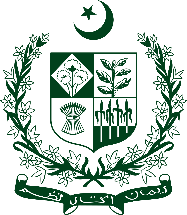 CONSULATE GENERAL OF PAKISTANSYDNEY***FORM FOR POLICE CHARACTER CERTIFICATE(Punjab & Baluchistan only)CONSULATE GENERAL OF PAKISTANSYDNEY***FORM FOR POLICE CHARACTER CERTIFICATE(Punjab & Baluchistan only)CONSULATE GENERAL OF PAKISTANSYDNEY***FORM FOR POLICE CHARACTER CERTIFICATE(Punjab & Baluchistan only)CONSULATE GENERAL OF PAKISTANSYDNEY***FORM FOR POLICE CHARACTER CERTIFICATE(Punjab & Baluchistan only)CONSULATE GENERAL OF PAKISTANSYDNEY***FORM FOR POLICE CHARACTER CERTIFICATE(Punjab & Baluchistan only)CONSULATE GENERAL OF PAKISTANSYDNEY***FORM FOR POLICE CHARACTER CERTIFICATE(Punjab & Baluchistan only)CONSULATE GENERAL OF PAKISTANSYDNEY***FORM FOR POLICE CHARACTER CERTIFICATE(Punjab & Baluchistan only)CONSULATE GENERAL OF PAKISTANSYDNEY***FORM FOR POLICE CHARACTER CERTIFICATE(Punjab & Baluchistan only)CONSULATE GENERAL OF PAKISTANSYDNEY***FORM FOR POLICE CHARACTER CERTIFICATE(Punjab & Baluchistan only)CONSULATE GENERAL OF PAKISTANSYDNEY***FORM FOR POLICE CHARACTER CERTIFICATE(Punjab & Baluchistan only)CONSULATE GENERAL OF PAKISTANSYDNEY***FORM FOR POLICE CHARACTER CERTIFICATE(Punjab & Baluchistan only)Document Checklist:Copy of Passport 
(1st two pages)PhotoCopy of CNIC (both sides)Self-addressed registered envelope20 AU$ Postal Money Order by Australia PostDocument Checklist:Copy of Passport 
(1st two pages)PhotoCopy of CNIC (both sides)Self-addressed registered envelope20 AU$ Postal Money Order by Australia PostDocument Checklist:Copy of Passport 
(1st two pages)PhotoCopy of CNIC (both sides)Self-addressed registered envelope20 AU$ Postal Money Order by Australia PostDocument Checklist:Copy of Passport 
(1st two pages)PhotoCopy of CNIC (both sides)Self-addressed registered envelope20 AU$ Postal Money Order by Australia PostDocument Checklist:Copy of Passport 
(1st two pages)PhotoCopy of CNIC (both sides)Self-addressed registered envelope20 AU$ Postal Money Order by Australia PostDocument Checklist:Copy of Passport 
(1st two pages)PhotoCopy of CNIC (both sides)Self-addressed registered envelope20 AU$ Postal Money Order by Australia PostPart-A (Particulars of the Applicant (To be Filled in Capital Letters)Part-A (Particulars of the Applicant (To be Filled in Capital Letters)Part-A (Particulars of the Applicant (To be Filled in Capital Letters)Part-A (Particulars of the Applicant (To be Filled in Capital Letters)Part-A (Particulars of the Applicant (To be Filled in Capital Letters)Part-A (Particulars of the Applicant (To be Filled in Capital Letters)Part-A (Particulars of the Applicant (To be Filled in Capital Letters)Part-A (Particulars of the Applicant (To be Filled in Capital Letters)Part-A (Particulars of the Applicant (To be Filled in Capital Letters)Part-A (Particulars of the Applicant (To be Filled in Capital Letters)Part-A (Particulars of the Applicant (To be Filled in Capital Letters)Part-A (Particulars of the Applicant (To be Filled in Capital Letters)Part-A (Particulars of the Applicant (To be Filled in Capital Letters)Part-A (Particulars of the Applicant (To be Filled in Capital Letters)Part-A (Particulars of the Applicant (To be Filled in Capital Letters)Part-A (Particulars of the Applicant (To be Filled in Capital Letters)Part-A (Particulars of the Applicant (To be Filled in Capital Letters)Part-A (Particulars of the Applicant (To be Filled in Capital Letters)Part-A (Particulars of the Applicant (To be Filled in Capital Letters)1.NameName2.S/O, D/O, W/OS/O, D/O, W/O3.Pakistani Contact #Pakistani Contact #4.Departmental NOCDepartmental NOCYes        (        )                     No          (          )Yes        (        )                     No          (          )Yes        (        )                     No          (          )Yes        (        )                     No          (          )Yes        (        )                     No          (          )Yes        (        )                     No          (          )Yes        (        )                     No          (          )Yes        (        )                     No          (          )Yes        (        )                     No          (          )Yes        (        )                     No          (          )Yes        (        )                     No          (          )Yes        (        )                     No          (          )Yes        (        )                     No          (          )Yes        (        )                     No          (          )Yes        (        )                     No          (          )Yes        (        )                     No          (          )5.Date of BirthDate of BirthPresently residingPresently residingPresently residingPresently residingPresently residingPresently residing6.CNIC #CNIC #7.Date of CNIC IssueDate of CNIC IssuePlace of CNIC IssuePlace of CNIC IssuePlace of CNIC IssuePlace of CNIC IssuePlace of CNIC IssuePlace of CNIC Issue8.Passport #Passport #9.Date of Passport IssueDate of Passport IssuePlace of Passport IssuePlace of Passport IssuePlace of Passport IssuePlace of Passport IssuePlace of Passport IssuePlace of Passport Issue10.ProvinceProvinceDistrictDistrictDistrictDistrictDistrictDistrict11.Next of KinNext of KinPhone No.Phone No.Phone No.RelationRelationRelationRelation12.Present Mailing Address in AustraliaPresent Mailing Address in Australia13.Australian Mobile NumberAustralian Mobile Number14.Permanent Address in PakistanPermanent Address in Pakistan15.Police StationPolice Station16.Period of StayPeriod of StayFrom (                                              )   To (                                                  )From (                                              )   To (                                                  )From (                                              )   To (                                                  )From (                                              )   To (                                                  )From (                                              )   To (                                                  )From (                                              )   To (                                                  )From (                                              )   To (                                                  )From (                                              )   To (                                                  )From (                                              )   To (                                                  )From (                                              )   To (                                                  )From (                                              )   To (                                                  )From (                                              )   To (                                                  )From (                                              )   To (                                                  )From (                                              )   To (                                                  )From (                                              )   To (                                                  )From (                                              )   To (                                                  )17.Temporary Address in PakistanTemporary Address in Pakistan18.Police StationPolice Station19.Period of StayPeriod of StayFrom (                                              )   To (                                                  )From (                                              )   To (                                                  )From (                                              )   To (                                                  )From (                                              )   To (                                                  )From (                                              )   To (                                                  )From (                                              )   To (                                                  )From (                                              )   To (                                                  )From (                                              )   To (                                                  )From (                                              )   To (                                                  )From (                                              )   To (                                                  )From (                                              )   To (                                                  )From (                                              )   To (                                                  )From (                                              )   To (                                                  )From (                                              )   To (                                                  )From (                                              )   To (                                                  )From (                                              )   To (                                                  )20.Purpose of obtaining Police Character CertificatePurpose of obtaining Police Character Certificate21.Email AddressEmail Address